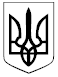 ДЕРЖАВНА СУДОВА АДМІНІСТРАЦІЯ УКРАЇНИН А К А ЗПро затвердження складу комісії для  проведення конкурсу на зайняття вакантних посад в територіальному управлінні Служби судової  охорони  у Вінницькій областіВідповідно до частини другої статті 163 Закону України 
"Про судоустрій і статус суддів", пункту 15 Порядку проведення конкурсу для призначення на посади співробітників Служби судової охорони, затвердженого рішенням Вищої ради правосуддя від 30.10.2018
№ 3308/0/15-18,НАКАЗУЮ:    Затвердити склад  комісії для  проведення конкурсу на зайняття вакантних посад територіального управління Служби судової охорони у Вінницькій області (далі – комісія) згідно з додатком.Визначити адміністратором комісії Гетьман Галину Андріївну, провідного інспектора відділу по роботі з персоналом територіального управління Служби судової охорони у Вінницькій області.Управлінню організаційного забезпечення та контролю                            (Парубченко Т. В.) забезпечити надсилання копії цього наказу до центрального органу управління  Служби судової охорони.   Контроль за виконанням цього наказу залишаю за собою.Голова                                          (підпис)                                        З. ХолоднюкДодаток до наказу ДСА Українивід  30.08.2019 № 846СКЛАД комісії для проведення конкурсу на зайняття вакантних посад   територіального управління Служби судової  охорони у Вінницькій області ____________________30 серпня 2019                                       Київ№  846РудикОлег Івановичзавідувач сектору по роботі з персоналом Територіального управління Державної судової адміністрації України в Вінницькій областіКузьміна Ірина Володимирівнаголовний спеціаліст сектору по роботі з персоналом Територіального управління Державної судової адміністрації України в Вінницькій областіМацишин Дмитро Анатолійовичпровідний інспектор відділу з професійної підготовки управління  з професійної підготовки та підвищення кваліфікації  центрального органу управління  Служби судової охорониЖевачевськийВолодимир Михайловичпровідний інспектор відділу з професійної підготовки та підвищення кваліфікації  територіального управління Служби судової охорони у Вінницькій областіСокиранСергій Володимировичпровідний спеціаліст відділу матеріально-технічного забезпечення територіального управління Служби судової охорони у Вінницькій області